2017 年度部门决算南宫市大高村镇中心卫生院	修改版           南宫市大高村镇中心卫生院编制2018年10 月目	录第一部分	南宫市大高村镇中心卫生院概况一、部门职责 二、部门决算单位构成第二部分	南宫市大高村镇中心卫生院2017 年度部门决算报表收入支出决算总表 收入决算表      三、支出决算表财政拨款收入支出决算总表 一般公共预算财政拨款支出决算表 一般公共预算财政拨款基本支出决算经济分类表 七、政府性基金预算财政拨款收入支出决算表      八、国有资本经营预算财政拨款收入支出决算表      九、“三公”经费等相关信息统计表      十、政府采购情况表第三部分	南宫大高村镇中心卫生院2017 年部门决算情况说明收入支出决算总体情况说明 收入决算情况说明 支出决算情况说明 财政拨款收入支出决算总体情况 “三公”经费支出决算情况说明预算绩效管理工作开展情况说明 七、其他重要事项的说明1、机关运行经费情况（我单位为事业单位，无需填报机关运行经费情况）2、政府采购情况国有资产占用情况其他需要说明的情况第四部分  名词解释第一部分	南宫市大高村镇中心卫生院部门概况南宫市大高村镇中心卫生院部门主要职责根据《南宫市卫生和计划生育局职能配置、内设机构和人员编制方案》规定，南宫市大高村镇中心卫生院站的主要职责是：（1）负责本辖区的卫生工作法律、法规、政策的贯彻，卫生事业发展规划和工作计划的制订，社会公共卫生工作的组织和实施;（2）负责本辖区的基本医疗服务;（3）负责本辖区突发公共卫生事件的报告，并依据上级部门要求组织实施处置;（4）负责本辖区内的卫生信息统计、分析、上报;（5）负责对本辖区内村级卫生组织和乡村医生的业务指导和培训。二、部门决算单位构成:2017年南宫市大高村镇中心卫生院为财政补助事业单位，下辖共有28个村卫生室。2017年度机构情况无变动.第二部分	 南宫市大高村镇中心卫生院2017年度部门决算报表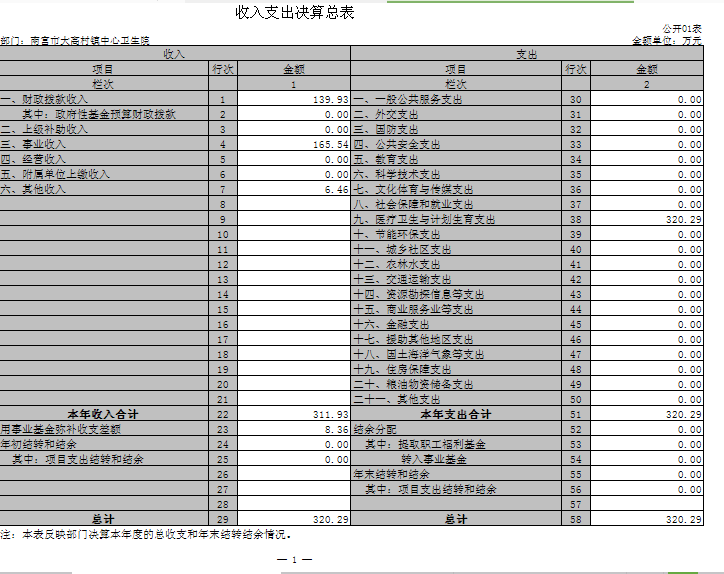 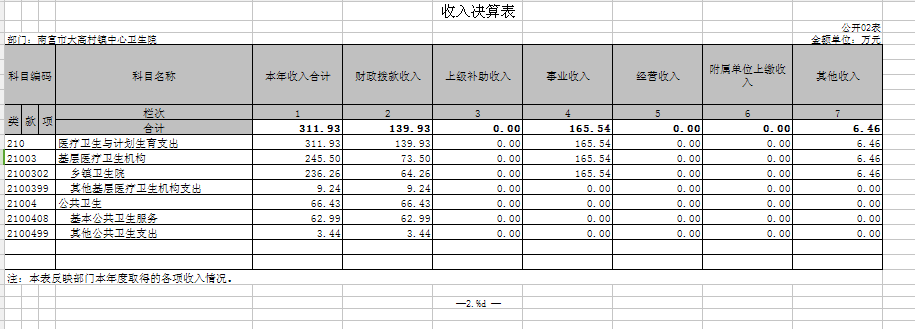 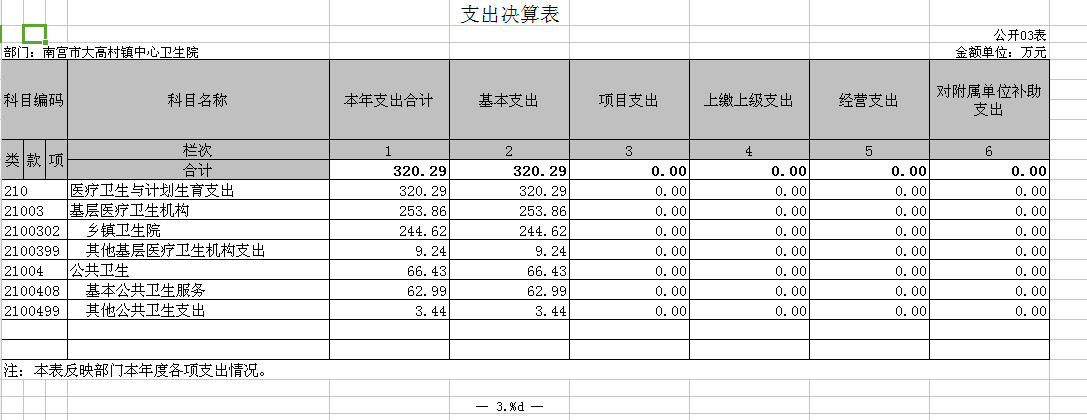 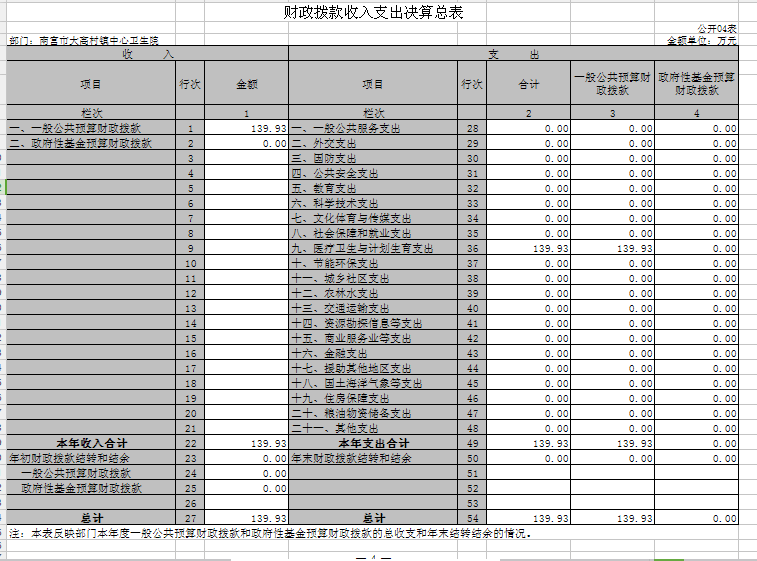 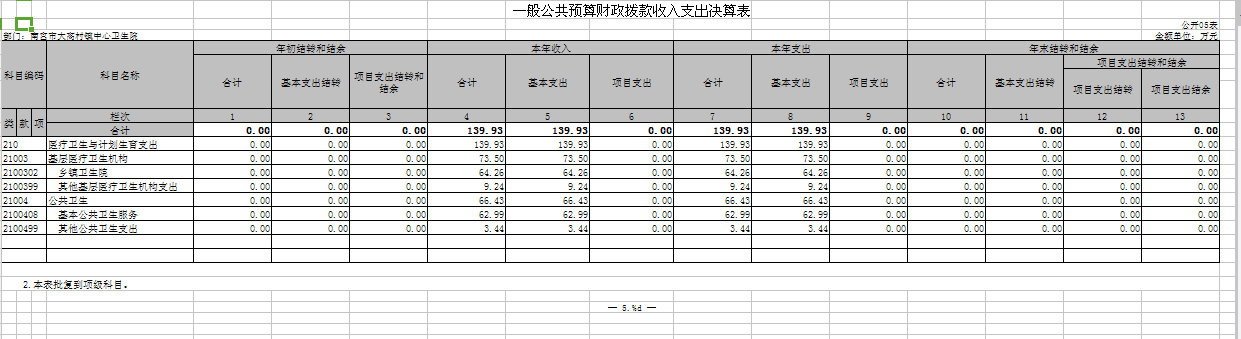 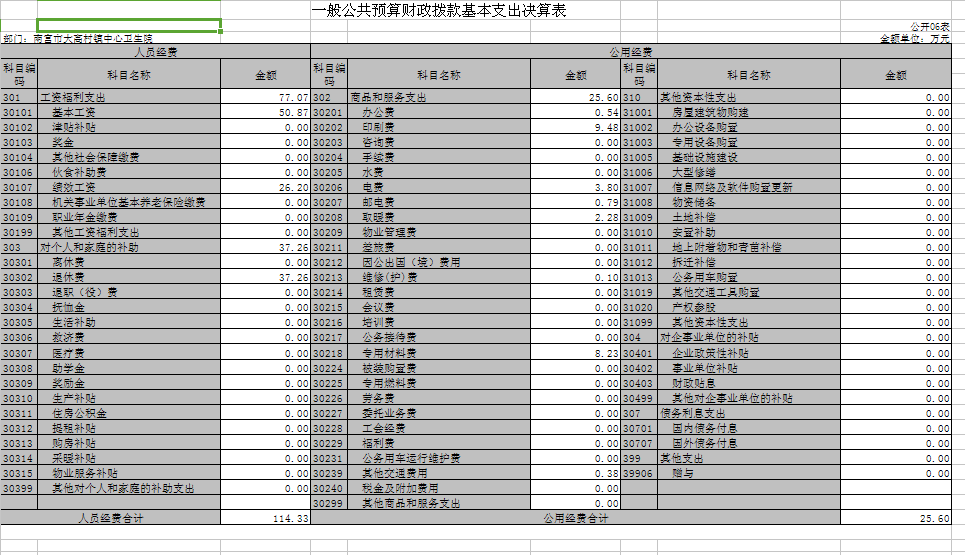 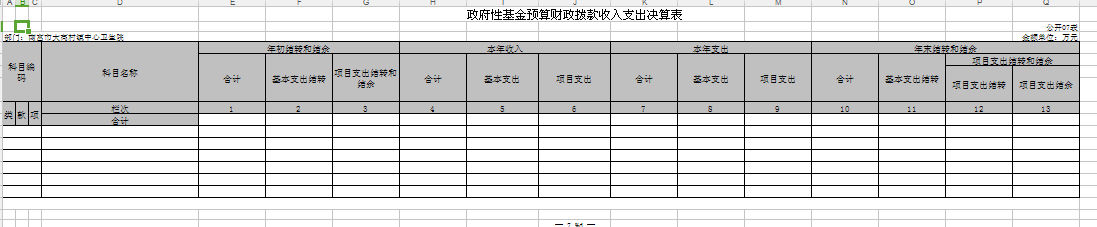 	                   此表为空表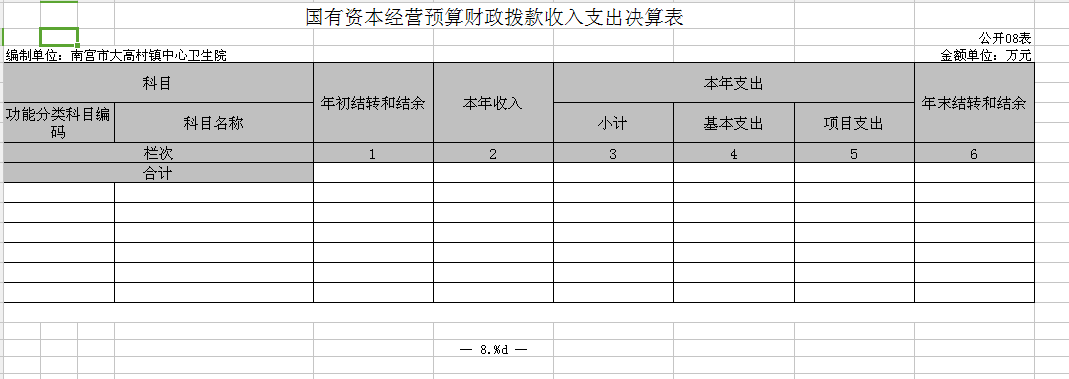 	                                         此表为空表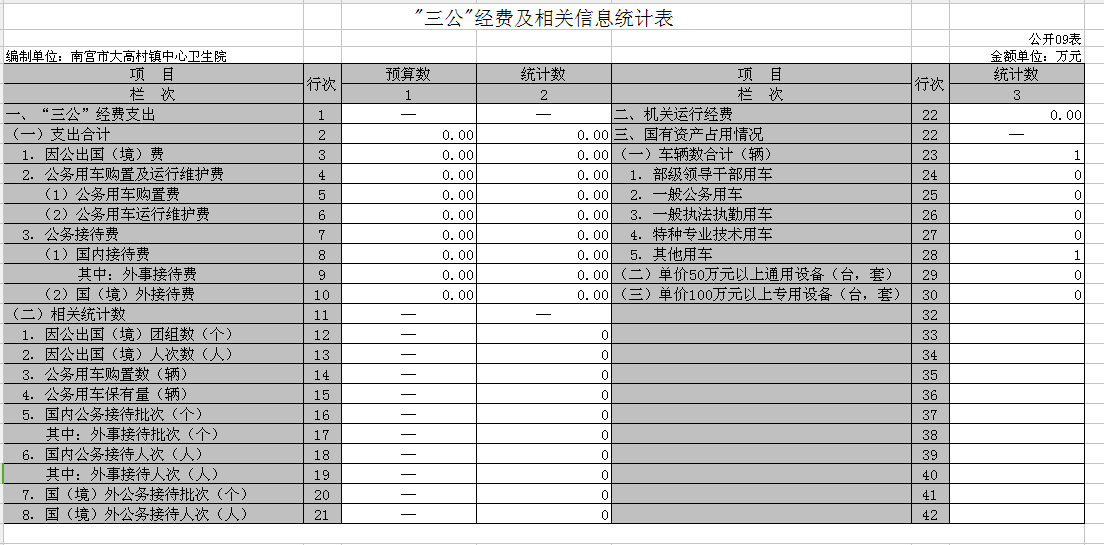 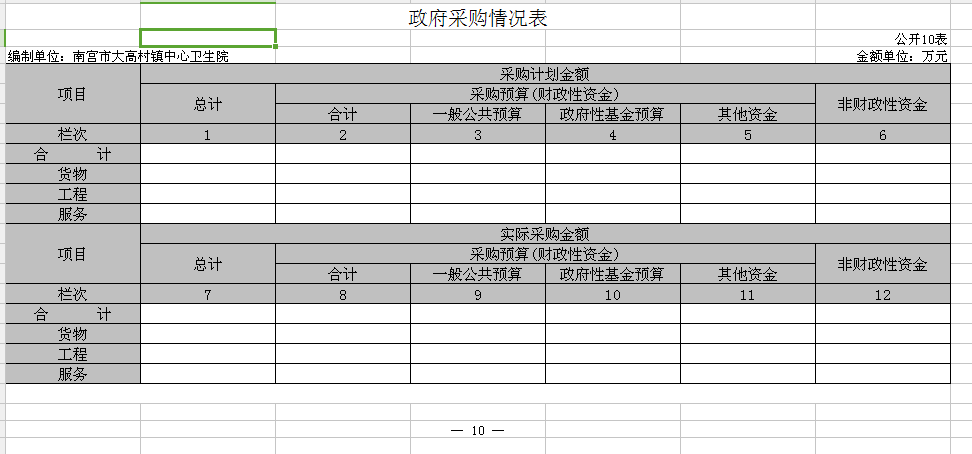                                         此表为空表分	南宫市大高村镇中心卫生事业2017 年部门决算情况说明一、收入支出决算总体情况说明            2017年度预算收入为311.93万元，预算支出为320.29万元，其中：医疗卫生基本支出为320.29万元，项目支出为0万元。预算安排较上年减少81.97万元，减幅20.8%，减少原因为医保控费政策使住院费用和人次均有下降、同时季节性疾病发病率降低及患者就医逐渐多选市级医院，事业收入减少。2017年用事业基金弥补收支差额8.36万元。比上年减少30.06万元，降幅138%，原因为医疗人次下降，事业收入减少。二、收入决算情况说明2017年度财政拨款收入决算为139.93万元，年初预算财政拨款收入为64.26万元，增加75.67万元，增幅为117.76%，主要是基本公共卫生经费补助和职工精神文明奖。事业收入165.54万元，其他收入6.46万元。2017年度财政拨款收入决算为139.93万元，2016年度财政拨款收入决算为116.3万元，增加了23.63万元，增幅为20.32%，增幅原因为上年部分公共卫生补助及精神文明奖。三、支出决算情况说明2017年度财政拨款支出决算为139.93万元，年初预算财政拨款支出为64.26万元，增加了75.67万元，增幅为117.76%，主要是基本公共卫生经费补助和职工精神文明奖。2017年度财政拨款支出决算为139.93万元，2016年度财政拨款支出决算为116.3万元，增加了23.63万元，增幅为20.32%，增幅原因为上年部分公共卫生补助及精神文明奖。2017年年初预算支出为236.26万元，其中：医疗卫生基本支出236.26万元，项目支出0万元，其他支出0万元。 2017年度总支出决算为320.29万元。支出决算按照功能用途分类情况：基层医疗卫生机构支出为253.86万元，基本公共卫生服务支出为66.43万元.按照支出性质情况：基本支出320.29万元，项目支出0万元。四、财政拨款收入支出决算总体情况说明（一）收入支出预算安排情况2017年度财政拨款收入预算安排算为139.93万元，财政拨款预算支出为139.93万元，其中：基本支出139.93万元，项目支出0万元。2017年度财政拨款预算安排收支平衡，无增减。（二）收入支出预算执行情况收入支出预算对比分析2017年度财政拨款收入决算为139.93万元，年初预算财政拨款收入为64.26万元，增加了75.67万元，增幅为117.76%。2017年度财政拨款收入决算为139.93万元，2016年度财政拨款收入决算为116.3万元，增加了23.63万元，增幅为20.32%。 2017年度总支出决算为320.29万元。支出决算按照功能用途分类情况：基层医疗卫生机构支出为253.86万元，基本公共卫生服务支出为66.43万元.按照支出性质情况：基本支出320.29万元，项目支出0万元。按照经济分类情况：工资福利支出97.78万元、商品和服务支出178.28万元、对个人和家庭补助支出41.82万元、其他资本性支出2.41万元。收入支出结构分析2017年度决算总收入311.93万元，其中一般公共预算补助收入139.93万元，占44.86%；事业收入165.54万元，占53.07%；其他收入6.46万元，占2.07%。总体收入较上年较上年减少81.97万元，减幅20.8%。其中：财政补助收入较上年增加23.63万元、增幅20.32%，增幅原因为上年部分公共卫生补助及精神文明奖；事业收入减少106.56万元、减幅39.16%，减少原因为医保控费政策使住院费用和人次均有下降、同时季节性疾病发病率降低及患者就医逐渐多选市级医院；其他收入增加0.96万元，增幅17.45%，增幅原因为二类疫苗和银行存款利息增加。 2017年度决算总支出为320.29万元。其中：医疗卫生与计划生育基本支出320.29万元，占100%。2017年度无项目支出情况。2017年用事业基金弥补收支差额8.36万元，比上年减少30.06万元，减幅138.52%。原因为医疗人次下降事业收入减少。。  五“三公”经费支出决算情况说明   “三公”经费与上年度对比分析                                        金额单位：万元我单位无“三公”经费支出。与上年相同无增减变化。六、预算绩效管理工作开展情况说明（一）总体情况2017年，市卫计局整体预算安排各项资金，强力推进医疗体系的管理改革，扎实推进医疗覆盖本乡居民，不断完善为生服务体系，为我乡居民的身体健康提供了资金保障。绩效自评开展情况前期准备：成立以院长任组长，财务科、业务科室等部门为成员的绩效评价工作组，统筹组织开展绩效评价工作。召开专题会议研究部署，认真传达学习《关于做好 2018 年省直部门绩效自评工作的通知》等文件精神，明确目标任务， 落实责任分工，确保自评工作扎实有效开展。 2、组织实施。对于上级拨付资金补助我们正确使用，并对资金使用进行综合自评，采取收集、审核资料、综合评价等措施进行定量定性的评价，最后分别形成结论。3、分析评价。根据评价，对发现的问题提出意见和建议，汇总形成我院专项项目绩效目标自评表，按照规定的文本格式和要求撰写绩效评价报告，并在规定的时间内正式提交。（三）部门整体绩效目标的完成情况   通过努力，我乡居民对我们卫生工作给予很高的评价，通过公共卫生科普宣传大大提高了居民群众对健康的预防意识，对于提高全民健康素质起到了很好的促进作用。对于卫生院通过绩效考核在医疗方面实现了较高的提升，人员大大提高，并且提高专业水平坚持与病人为中心为人民服务的精神，坚持人员培训以提高医疗水平为基础，更好的为人民服务。七、其他重要事项的说明（一）会议费支出情况     2017年度无会议费支出情况。培训费支出情况2017年度未使用财政预算拨款收入培训情况。.机关运行经费情况我单位为事业单位，无需填报机关运行经费情况。（四）政府采购情况2017年度我单位无政府采购情况。（五）国有资产占用情况截至 2017年 12 月 31 日，固定资产总计350.94万元，其中单位价值 50 万元以上大 型设备 0 台（套），房屋资产计159.30万元、救护车计6.51万元、通用办公设备及家具计79.58万元、专用设备105.55万元。比2016年增加6.27万元，为新购通用办公设备。我单位无下属事业单位。下辖28个村卫生室与上年相同无变化。资产负债情况      1、2017年，卫生院总资产为528.67万元，总负债53.29万元，净资产为475.38万元。较上年相比资产减少21.94万元，减幅3.9%，原因是负债减少20.22万元，减幅27.5%，主要原因是应付款项减少。净资产减少1.72万元，原因是专用基金支出。     2、资产情况分析    2017年卫生院总资产528.67万元，总负债53.29万元，负债率10.08%，较上年减少3.27%。八.其他需要说明的情况1、我单位不涉及《政府性基金财政拨款基本支出决算经济分类表》、《国有资本经营预算财政拨款收入支出决算表》、《政府采购情况表》，因此均为空表。2、我单位 2017年三公经费支出为 0 万元，所以《三公经费及相关信息表》只填写其他用车一辆。与上年相同无增减变化。第四部分  名词解释财政拨款收入：本年度从本级财政部门取得的财政拨款，包括一般公共预算财政拨款和政府性基金预算财政拨款。 事业收入：指事业单位开展专业业务活动及辅助活动所 取得的收入。其他收入：指除上述“财政拨款收入”、“事业收入”、 “经营收入”等以外的收入。用事业基金弥补收支差额：指事业单位在用当年的“财 政拨款收入”、“财政拨款结转和结余资金”、“事业收入”、“经营收入”、“其他收入”不足以安排当年支出的情况下，使用以前年 度积累的事业基金（事业单位当年收支相抵后按国家规定提取、用于弥补以后年度收支差额的基金）弥补本年度收支缺口的资金。年初结转和结余：指以前年度尚未完成、结转到本年仍 按原规定用途继续使用的资金，或项目已完成等产生的结余资金。结余分配：指事业单位按照事业单位会计制度的规定从 非财政补助结余中分配的事业基金和职工福利基金等。年末结转和结余：指单位按有关规定结转到下年或以后 年度继续使用的资金，或项目已完成等产生的结余资金。八、基本支出：填列单位为保障机构正常运转、完成日常工 作任务而发生的各项支出。九、项目支出：填列单位为完成特定的行政工作任务或事业 发展目标，在基本支出之外发生的各项支出。十、基本建设支出：填列由本级发展与改革部门集中安排的 用于购置固定资产、战略性和应急性储备、土地和无形资产，以及购建基础设施、大型修缮所发生的一般公共预算财政拨款支出，不包括政府性基金、财政专户管理资金以及各类拼盘自筹资金等。十一、其他资本性支出：填列由各级非发展与改革部门集中 安排的用于购置固定资产、战备性和应急性储备、土地和无形资产，以及购建基础设施、大型修缮和财政支持企业更新改造所发 生的支出。十二、“三公”经费：指部门用财政拨款安排的因公出国（境） 费、公务用车购置及运行费和公务接待费。其中，因公出国（境） 费反映单位公务出国（境）的国际旅费、国外城市间交通费、住宿费、伙食费、培训费、公杂费等支出；公务用车购置及运行费 反映单位公务用车购置支出（含车辆购置税）及租用费、燃料费、维修费、过路过桥费、保险费、安全奖励费用等支出；公务接待 费反映单位按规定开支的各类公务接待（含外宾接待）支出。十三、其他交通费用：填列单位除公务用车运行维护费以外 的其他交通费用。如飞机、船舶等的燃料费、维修费、过桥过路 38 费、保险费、出租车费用、公务交通补贴等。十四、公务用车购置：填列单位公务用车车辆购置支出（含 车辆购置税）。十五、其他交通工具购置：填列单位除公务用车外的其他各 类交通工具（如船舶、飞机）购置支出（含车辆购置税）。十六、机关运行经费：指为保障行政单位（包括参照公务员 法管理的事业单位）运行用于购买货物和服务的各项资金，包括 办公及印刷费、邮电费、差旅费、会议费、福利费、日常维修费、专用材料以及一般设备购置费、办公用房水电费、办公用房取暖费、办公用房物业管理费、公务用车运行维护费以及其他费用。名称2016年2017年增减额增减幅因公出国（境）费0000公务用车运行维护费0000其中：公务用车购置费0000公务用车运行维护费0000公务接待费0000合计00